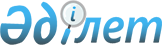 О внесении изменений в приказ Министра культуры и спорта Республики Казахстан от 2 марта 2017 года № 52 "Об утверждении Положения республиканского государственного учреждения "Комитет индустрии туризма Министерства культуры и спорта Республики Казахстан"Приказ и.о. Министра культуры и спорта Республики Казахстан от 12 мая 2023 года № 125
      Примечание ИЗПИ!Вводится в действие с 15.05.2023.
      ПРИКАЗЫВАЮ:
      1. Внести в приказ Министра культуры и спорта Республики Казахстан от 2 марта 2017 года № 52 "Об утверждении Положения республиканского государственного учреждения "Комитет индустрии туризма Министерства культуры и спорта Республики Казахстан" следующие изменения:
      заголовок изложить в следующей редакции:
      "Об утверждении Положения государственного учреждения "Комитет индустрии туризма Министерства культуры и спорта Республики Казахстан";
      пункт 1 изложить в следующей редакции:
      "1. Утвердить прилагаемое Положение государственного учреждения "Комитет индустрии туризма Министерства культуры и спорта Республики Казахстан".";
      Положение республиканского государственного учреждения "Комитет индустрии туризма Министерства культуры и спорта Республики Казахстан", утвержденное указанным приказом, изложить в новой редакции согласно приложению к настоящему приказу. 
      2. Комитету индустрии туризма Министерства культуры и спорта Республики Казахстан в установленном законодательством порядке обеспечить:
      1) направление копии настоящего приказа в Республиканское государственное предприятие на праве хозяйственного ведения "Институт законодательства и правовой информации Республики Казахстан" для включения в Эталонный контрольный банк нормативных правовых актов Республики Казахстан";
      2) размещение настоящего приказа на интернет-ресурсе Министерства культуры и спорта Республики Казахстан;
      3) принятие иных мер, вытекающих из настоящего приказа.
      3. Контроль за исполнением настоящего приказа возложить на курирующего вице-министра культуры и спорта Республики Казахстан.
      4. Настоящий приказ вводится в действие с 15 мая 2023 года. Положение государственного учреждения "Комитет индустрии туризма Министерства культуры и спорта Республики Казахстан" Глава 1. Общие положения
      1. Государственное учреждение "Комитет индустрии туризма Министерства культуры и спорта Республики Казахстан" (далее – Комитет и Министерство соответственно) осуществляет руководство в сферах туристкой деятельности, игорного бизнеса, лотереи и лотерейной деятельности.
      2. Комитет осуществляет свою деятельность в соответствии с Конституцией Республики Казахстан и законами Республики Казахстан, актами Президента и Правительства Республики Казахстан, иными нормативными правовыми актами, а также настоящим Положением.
      3. Комитет является юридическим лицом в организационно-правовой форме государственного учреждения, имеет печати и штампы со своим наименованием на казахском языке, бланки установленного образца, в соответствии с законодательством Республики Казахстан счета в органах казначейства.
      4. Комитет вступает в гражданско-правовые отношения от собственного имени.
      5. Комитет имеет право выступать стороной гражданско-правовых отношений от имени государства, если он уполномочен на это в соответствии с законодательством Республики Казахстан.
      6. Комитет по вопросам своей компетенции в установленном законодательством порядке принимает решения, оформляемые приказами Председателя Комитета и другими актами, предусмотренными законодательством Республики Казахстан.
      7. Структура и лимит штатной численности Комитета утверждаются в соответствии с законодательством Республики Казахстан.
      8. Местонахождение Комитета: 010000, город Астана, Есильский район, проспект Мәңгілік Ел, дом 8, здание "Дом министерств", подъезд № 15.
      9. Полное наименование Комитета – государственное учреждение "Комитет индустрии туризма Министерства культуры и спорта Республики Казахстан".
      10. Настоящее Положение является учредительным документом Комитета.
      11. Финансирование деятельности Комитета осуществляется из республиканского бюджета.
      12. Комитету запрещается вступать в договорные отношения с субъектами предпринимательства на предмет выполнения обязанностей, являющихся полномочиями Комитета.
      Если Комитету законодательными актами предоставлено право осуществлять приносящую доходы деятельность, то доходы, полученные от такой деятельности, направляются в государственный бюджет. Глава 2. Задачи, права и обязанности Комитета
      13. Задачи:
      1) формирование и реализация государственной политики в сферах туристской деятельности, игорного бизнеса, лотереи и лотерейной деятельности;
      2) осуществление руководства, межотраслевой координации и государственного регулирования в сферах туристской деятельности, игорного бизнеса, лотереи и лотерейной деятельности;
      3) иные задачи, возложенные на Комитет, в пределах компетенции.
      14. Права и обязанности:
      1) принимать в пределах своей компетенции правовые акты в порядке, предусмотренном законодательством Республики Казахстан;
      2) запрашивать и получать в установленном законодательством порядке от государственных органов, организаций, их должностных лиц необходимую информацию и материалы;
      3) обеспечивать доступность стандартов государственных услуг;
      4) обеспечивать информированность получателей государственных услуг о порядке оказания государственных услуг;
      5) участвовать в предоставлении соответствующей информации в уполномоченный орган по оценке качества оказания государственных услуг и контроля за качеством оказания государственных услуг, уполномоченный орган в сфере информатизации для проведения оценки качества оказания государственных услуг;
      6) рассматривать жалобы и обращения получателей государственных услуг;
      7) соблюдать законодательство Республики Казахстан, права и охраняемые законом интересы физических и юридических лиц;
      8) своевременно и качественно выполнять возложенные в соответствии с настоящим Положением и законодательством Республики Казахстан на Комитет функции;
      9) осуществлять иные права и обязанности, предусмотренные действующим законодательством Республики Казахстан.
      15. Функции Комитета:
      1) разработка нормативных правовых и правовых актов, соглашений, меморандумов и договоров а также обобщение практики применения законодательства Республики Казахстан в сферах регулируемых Комитетом и внесение предложений по их совершенствованию;
      2) в пределах своей компетенции разработка, заключение и исполнение международных договоров в области туристской деятельности а также представление интересов государства в области туризма в международных организациях и на международных мероприятиях и участие в их работе;
      3) организация обеспечения защиты и безопасности туристов совместно с заинтересованными министерствами и другими исполнительными органами;
      4) обеспечение исполнения субъектами системы гарантирования прав граждан Республики Казахстан в сфере выездного туризма обязательств, предусмотренных статьей 27-3 Закона Республики Казахстан "О туристской деятельности в Республике Казахстан";
      5) проведение конкурса по определению Министерством юридического лица, осуществляющего функции администратора системы гарантирования прав граждан Республики Казахстан в сфере выездного туризма;
      6) участие в формировании и реализации единой политики по привлечению инвестиций в туристскую отрасль;
      7) осуществление межотраслевой и межрегиональной координации в области туристской деятельности, взаимодействие с отечественными, зарубежными и международными туристскими, общественными и другими организациями и лицами, осуществляющими туристскую деятельность; 
      8) совместно с уполномоченным органом в сфере стандартизации регулирование деятельности в сфере стандартизации в области туристской деятельности;
      9) распространение информации о Казахстане и его туристских возможностях на международном туристском рынке и внутри государства, в том числе путем проведения республиканских и международных выставок и ярмарок в области туристской деятельности; 
      10) информирование лиц, осуществляющих туристскую деятельность, и туристов о возможных опасностях для туристов в стране (месте) временного пребывания;
      11) ведение государственного электронного реестра турагентов, гидов, экскурсоводов и инструкторов туризма, подавших уведомление о начале деятельности в соответствии с Законом Республики Казахстан "О разрешениях и уведомлениях";
      12) осуществление государственного контроля за выполнением туроператором в сфере выездного туризма обязанности по заключению договора обязательного страхования туриста;
      13) осуществление государственного контроля за соблюдением законодательства Республики Казахстан о туристской деятельности;
      14) в установленных законодательством случаях и порядке составление протоколов об административных правонарушениях, а также рассмотрение дел об административных правонарушениях и наложение административного взыскания;
      15) предъявление в суды исков в соответствии с законодательством Республики Казахстан;
      16) согласование решения администратора системы гарантирования прав граждан Республики Казахстан в сфере выездного туризма об осуществлении действий по защите прав граждан Республики Казахстан;
      17) осуществление лицензирования деятельности в сфере игорного бизнеса в соответствии с Законом Республики Казахстан "Об игорном бизнесе" и законодательством Республики Казахстан о разрешениях и уведомлениях;
      18) осуществление сбора и анализа отчетности, представляемой организатором игорного бизнеса;
      19) осуществление систематического сбора информации и анализ содержания интернет-ресурсов на предмет наличия признаков интернет-казино в порядке, им определяемом;
      20) ведение реестра касс тотализаторов и букмекерских контор;
      21) ведение электронного реестра лицензиара;
      22) осуществление контроля за соблюдением организаторами игорного бизнеса законодательства Республики Казахстан об игорном бизнесе, а также за соблюдением законодательства Республики Казахстан о противодействии легализации (отмыванию) доходов, полученных преступным путем, и финансированию терроризма;
      23) разработка перечня и формы документов, подтверждающих соответствие организатора игорного бизнеса квалификационным требованиям, установленным статьей 13 Закона Республики Казахстан "Об игорном бизнесе", а также по организации и проведению лотереи;
      24) разработка формы представления отчетности организатора игорного бизнеса, правила осуществления сбора и анализа отчетности, представляемой организатором игорного бизнеса;
      25) разработка полугодовых графиков проведения проверок в соответствии с Предпринимательским кодексом Республики Казахстан;
      26) разработка формы, предназначенной для сбора административных данных в области туристской деятельности;
      27) разработка критериев оценки степени риска, проверочных листов совместно с уполномоченным органом по предпринимательству;
      28) разработка типового договора на туристское обслуживание;
      29) разработка общих требований к профессиональной подготовке, переподготовке и повышению квалификации специалистов в области туризма;
      30) разработка форм сведений для приложения к уведомлению о начале турагентской деятельности, деятельности гида, экскурсовода и инструктора туризма, осуществляющих деятельность в Республике Казахстан в качестве индивидуальных предпринимателей;
      31) разработка правил проведения конкурса по определению Министерством культуры и спорта Республики Казахстан юридического лица, осуществляющего функции администратора системы гарантирования прав граждан Республики Казахстан в сфере выездного туризма;
      32) разработка правил возмещения части затрат субъектов предпринимательства по приобретению оборудования и техники для горнолыжных курортов;
      33) разработка правил субсидирования части затрат субъектов предпринимательства на содержание санитарно-гигиенических узлов;
      34) разработка правил субсидирования стоимости билета, включенного в туристский продукт, при воздушной перевозке несовершеннолетних пассажиров на территории Республики Казахстан;
      35) разработка правил субсидирования затрат туроператоров в сфере въездного туризма за каждого иностранного туриста;
      36) разработка правил возмещения части затрат субъектов предпринимательства по строительству объектов придорожного сервиса;
      37) разработка правил возмещения части затрат по приобретению автомобильных транспортных средств вместимостью более восьми мест для сидения, исключая место водителя, субъектам предпринимательства, осуществляющим туристскую деятельность;
      38) разработка правил возмещения части затрат субъектов предпринимательства при строительстве, реконструкции объектов туристской деятельности;
      39) разработка подзаконных нормативных правовых актов, определяющих порядок оказания государственных услуг;
      40) разработка квалификационных требований, предъявляемых к туроператорской деятельности;
      41) разработка правил проведения лотерей;
      42) разработка правил классификации мест размещения туристов;
      43) разработка правил предоставления туристских услуг;
      44) разработка правил формирования и ведения государственного реестра туристских маршрутов и троп; 
      45) разработка правил формирования, функционирования приоритетных туристских территорий и управления ими;
      46) разработка карты туристификации;
      47) формирование классификатора направлений туризма в Республике Казахстан по отраслевому, субъектному и объектному принципам;
      48) разработка правил формирования и ведения реестра национальных туристских брендов; 
      49) координация деятельности по строительству и совершенствованию инфраструктуры туризма;
      50) рассмотрение переченя санитарно-гигиенических узлов, по которым возмещается часть затрат при их содержании местных исполнительных органов области, города республиканского значения, столицы; 
      51) организация проведения изыскательских работ по развитию туристской отрасли;
      52) субсидирование затрат туроператоров в сфере въездного туризма за каждого иностранного туриста;
      53) установление правил приема, учета и хранения информации, а также передачи ее иным лицам в соответствии с законодательством Республики Казахстан, включая государственный орган, осуществляющего руководство в сфере обеспечения поступлений налогов и платежей в бюджет;
      54) разработка правил осуществления систематического сбора информации и анализа содержания интернет-ресурсов на предмет наличия признаков интернет-казино;
      55) осуществление ведения центра учета ставок;
      56) осуществление государственного контроля за соблюдением законодательства Республики Казахстан о лотереях и лотерейной деятельности, а также противодействии легализации (отмыванию) доходов, полученных преступным путем, и финансированию терроризма;
      57) осуществление иных функций, предусмотренных законодательством Республики Казахстан. Глава 3. Статус и полномочия Председателя Комитета при организации его деятельности
      16. Руководство Комитета осуществляется Председателем Комитета, который несет персональную ответственность за выполнение возложенных на Комитет задач и осуществление им своих полномочий.
      17. Председатель Комитета назначается на должность и освобождается от должности в соответствии с законодательством Республики Казахстан.
      18. Председатель Комитета имеет заместителей, которые назначаются на должности и освобождаются от должностей в соответствии с законодательством Республики Казахстан.
      19. Полномочия Председателя Комитета:
      1) представляет Руководителю аппарата Министерства предложения по структуре и штатному расписанию Комитета;
      2) утверждает положения о структурных подразделениях Комитета, должностные инструкции работников структурных подразделений Комитета;
      3) в пределах своей компетенции издает приказы, не затрагивающие права и свободы человека и гражданина;
      4) в установленном законодательством порядке назначает на должность и освобождает от должностей работников Комитета (за исключением заместителей Председателя Комитета);
      5) решает вопросы командирования, предоставления отпусков, оказания материальной помощи, подготовки (переподготовки), повышения квалификации, поощрения, выплаты надбавок и премирования, а также привлечения к дисциплинарной ответственности работников Комитета (за исключением заместителей Председателя Комитета);
      6) представляет Комитет в государственных органах и иных организациях в соответствии с действующим законодательством Республики Казахстан;
      7) принимает меры, направленные на противодействие коррупции в Комитете и несет персональную ответственность за принятие антикоррупционных мер;
      8) принимает решения по другим вопросам, относящимся к его компетенции.
      Исполнение полномочий Председателя Комитета в период его отсутствия осуществляется лицом, его замещающим в соответствии с действующим законодательством Республики Казахстан.
      20. Председатель Комитета определяет полномочия своих заместителей в соответствии с действующим законодательством Республики Казахстан. Глава 4. Имущество Комитета
      21. Комитет может иметь на праве оперативного управления обособленное имущество в случаях, предусмотренных законодательством.
      Имущество Комитета формируется за счет имущества, переданного ему собственником, а также иного имущества, (включая денежные доходы), приобретенного в результате собственной деятельности и иных источников, не запрещенных законодательством Республики Казахстан.
      22. Имущество, закрепленное за Комитетом, относится к республиканской собственности.
      23. Комитет не вправе самостоятельно отчуждать или иным способом распоряжаться закрепленным за ним имуществом и имуществом, приобретенным за счет средств, выданных ему по плану финансирования, если иное не установлено законодательством. Глава 5. Реорганизация и упразднение Комитета
      24. Реорганизация и упразднение Комитета осуществляются в соответствии с законодательством Республики Казахстан.
      25. Перечень организаций, находящихся в ведении Комитета:
      Акционерное общество "Национальная компания "Kazakh Tourism".
					© 2012. РГП на ПХВ «Институт законодательства и правовой информации Республики Казахстан» Министерства юстиции Республики Казахстан
				
      Исполняющий обязанности министра культуры и спорта Республики Казахстан 

Е. Еркинбаев
Приложение к приказу
исполняющего обязанности 
Министра культуры и спорта
Республики Казахстан
от "__"_________ 2023 года № ___Утверждено
приказом Министра 
культуры и спорта
Республики Казахстан
от 2 марта 2017 года № 52